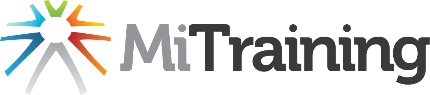 This form is to be completed by MiTraining students requesting a change to their enrolment status. Please return the completed form to support@mitraining.edu.au. Cancellation   I wish to cancel my enrolment prior to commencingWithdrawal   I wish to withdraw from my courseDeferment   I wish to defer my enrolment for       3 months	   6 monthsStudent DeclarationI declare that I have read the Enrolment Policy and Refund Policy.  I understand that although I am cancelling, withdrawing or deferring from my studies, I will still be subject to the terms applicable to my commencement date and will be responsible for any fees outstanding. MiTraining use onlyFull NamePhoneUSIEmailCourse Code and NameCancellation DateCancellation ReasonWithdrawal DateWithdrawal ReasonDeferment DateFrom:          /          /                        To:          /          /Deferment ReasonSignatureDateOutcome   Approved               Denied   Approved               Denied   Approved               DeniedReason if DeniedRefund Amount (if applicable)NameTitle/PositionSignatureDate